Друковані латинські літери Дд, Џџ, ЂђЗапишіть слова у відповідну колонку таблиці.Kovrdža (завиток), svadljiv (сварливий), đon(підошва), džezva(джезва – посудина для приготування кави), kovrdžav (кучерявий), dobar (добрий), svađa (сварка), sladak (солодкий), bled (блідий), leđa (спина), odžak (димар), smeđ (коричневий)Прочитайте речення, а потім перепишіть їх відповідно до порядку подій друкованими латинськими літерами.Na džemper je stavio omiljeni bedž, a u džep džeparac (Почепив на светр свій улюблений значок, а в кишеню поклав гроші).Donela mu je đevrek za doručak (Вона принесла йому рогалик на сніданок).Nidža je obukao narandžast džemper (Ніджа одяг помаранчевий светр).Onda je u sobu ušla njegova drugarica Đurđa (Потім до кімнати увійшла його подруга Джурджа).________________________________________________________________________________________________________________________________________________________________________________________________________________________________________________________________________________________________________________________________________________________________________________________________________________________________________________________________________Драган Лукіч				 „Рівновага”Правильно з'єднай прикметники з відповідними іменниками, з якими вони пов'язані у вірші „Рівновага”.вијугава (кривуляста) дебели (товстий)  сребрна (срібна) стари(старий)   мудра (мудра)лија (лисичка)	меда (ведмідь)	шума (ліс)	лед (лід)	река (річка)Визнач і з'єднай прикметники з іменниками з відповідним родом і числом.стари меда (старий ведмідь)			женски род једнине (жіночий рід однина)залеђена река (замерзла річка)			женски род множине (жіночий рід множина)дебели лед (товстий лід)			            мушки род једнине (чоловічий рід однина)промоћурна лија (кмітлива лисичка)		мушки род множине(чоловічий рід множина)            обазриви јеж (обережний їжак)	Друковані латинські літери Фф и ХхПоділи слова на склади за прикладом.Žirafa(жираф) ži-ra-fa				kuhinja (кухня) __________________folija (фольга) __________________		delfin (дельфін) _____________________fudbal (футбол) __________________   	           fioka (шухляда) __________________pahuljica (сніжинка) __________________	hladovina (холодок) __________________harmonika (акардіон) __________________	fotografija(фотографія) __________________ Доповни речення відповідними прикметниками.Zimi ______________ vetar fijuče.(Взимку ______________ вітер віє).Uzmi ______________ mleko iz frižidera!(Візьми ______________ молоко з холодильника!)Volim hleb sa _______________ koricom.(Я люблю хліб з _______________ скоринкою.)U plehu su ______________ kolači.(На таці є ______________ тістечка.)Danas su ______________ vatrogasci ugasili požar.(Сьогодні ______________ пожежники загасили пожежу)Posle časa je______________ Sofija brzo spakovala flomastere. (Після уроку ______________ Софія швиденько спакувала фломастери.)IMENICE(ІМЕННИКИ)PRIDEVI(ПРИКМЕТНИКИ)Одна пташка стукає, стукає, стукаєОдна пташка стукає, стукає, стукаєНевидимі крихти клює.Клює зерна годин і днів- дивна пташка, дуже смішна їжа!Тік-так, тік-так, тік-так.Маленька пташка в маленькій квартиріСьогодні вона з'їла день.Розмовляє, рахує, тихо стукає- невидимі крихти клює!Тік-так, тік-так, тік-так.                                                            Душан Радович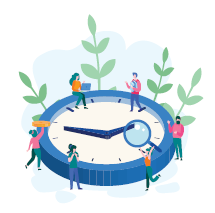 